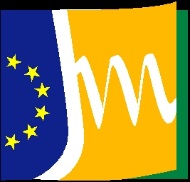 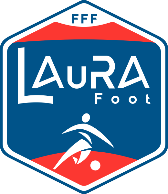 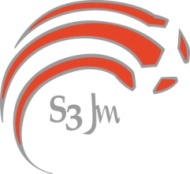 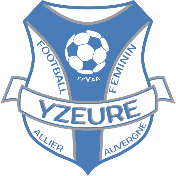 SECTION SPORTIVE REGIONALE SECOND CYCLELigue d’Auvergne de FootballDOSSIER D’INSCRIPTIONNOM : 			Prénom : 	Dossier ci-joint à renseigner et à retourner avant le 8 mai 2019 au lycée J.MONNET en précisant concours section sportive féminine sur l’enveloppe .Pièces à fournir avec le dossierUne photocopie des 3 bulletins scolaires 2017-2018Une photocopie des 2 bulletins scolaires 2018-2019Une photo d’identitéUn certificat médical d’aptitude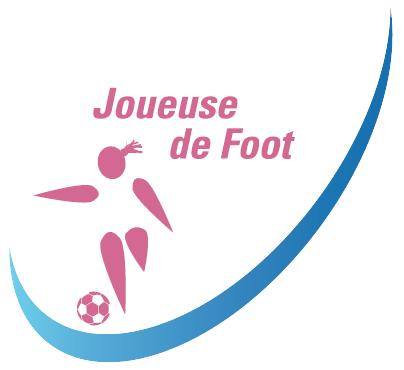 Ligue d’Auvergne de Football – Z.I. Bois Joli 2 – 13, rue de Bois Joli 2 – CS20013– 63808 Cournon d’Auvergne CedexTél. : 04.73.93.65.43 – Email : technique@auvergne.fff.frLIGUE D’AUVERGNE DE FOOTBALLFootball Féminin                                                                                                                                                            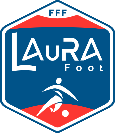 Section Sportive Régionale Football FémininRenseignements administratifsNom :		Prénom :	Date de Naissance :		Lieu de Naissance :	Adresse email :			Tél portable :	NOM du Représentant légal :	Adresse :	C.P. : 			Ville :		Tél domicile :			Tél portable :		Adresse email :		Autorisation Parentale :Je soussigné (Nom et Prénom):  	Agissant en qualité de chef de famille ou tuteur légal, autoriseMa fille (Nom et Prénom) :	A participer à la journée de recrutement de la section sportive régionale football féminin le mercredi 15 mai 2019 à partir de 9h45au Lycée Jean Monnet – 39, place Jules Ferry – BP5 – 03401 YZEURE CEDEXRenseignements scolairesJoindre une photocopie des bulletins scolaires de l’année 2017-2018 et 2018-2019Etablissement scolaire d’origine : (nom et adresse)Classe fréquentée :		En section sportive :      Oui            NonClasse demandée pour la rentrée scolaire sept. 2019 :Options souhaitées :	Langue vivante 1 :		Langue vivante 2 :	Régime :         Interne              Demi-pensionnaire           ExterneLIGUE D’AUVERGNE DE FOOTBALLFootball Féminin                                                                                                                                                                                   Section Sportive Régionale Football FémininRenseignements sportifsNom :		Prénom :	Tes caractéristiques :Poste occupé :		Second poste éventuel :	Niveau de pratique :		Nombre d’année de pratique :	Nom du club :		depuis la saison :	Avez-vous été sélectionnée :  Oui   précisez : (date et catégorie) 	    NonTes objectifs scolaires et sportifs :Fiche d’appréciation de la joueuse à renseigner par l’éducateur, éducatrice du clubNom :			Prénom :		Tél portable :			Adresse email :	Diplôme fédéral :		Obtenu le :	Appréciation sur les aptitudes de la joueuse :SECTION SPORTIVE REGIONALE SECOND CYCLELigue d’Auvergne de FootballConcours de recrutementLe Mercredi 15 mai 2019 à 9h45 au Lycée Jean Monnet d’YzeureCe document fait office de convocationProgramme de la journée :10h00 : Accueil par Monsieur BROMONT, Proviseur10h15 – 11h30 : Entretien de motivation et visite de l’établissement 11h30 : repas au self du Lycée (possibilités aux accompagnateurs de manger au lycée)13h30-15h30 : Tests techniques, athlétiques, observation dans le jeu16h00 : Clôture du concours16h30 : Commission mixte pour étudier les dossiersTaille :Poids :Droitière :Gauchère :Catégorie :Lycée Jean Monnet39, place Jules FerryB.P. 503401 YZEURE CEDEXTél. 04.70.46.93.01www.lycee-jeanmonnet-yzeure.frLigue d’Auvergne de FootballZ.I. Bois Joli 213, rue de Bois Joli 2CS200163808 Cournon d’Auvergne CedexTél. : 04.73.93.65.43Email : technique@auvergne.fff.fr          Proviseur : Mr BROMONT Proviseur adjoint : Mr CHADES